《申命記》查经聚会之十二: 第二講章训言(6):不要忘记神恩 10:1-22组长版 敬拜时间: 15-20 min. 诗歌: 3-4 首, 提议 “這是天父世界”或同类诗歌 祷告: 为小组聚会 背景(主题綱领)簡介: (组长分享): 15-20 min 读经：默讀/速讀/輪流讀: 申命记10:1-2210:22 经文讨论:分组时间: 45 min(可分組討論下列題目, 按時間許可每組分别討論1, 2或3, 4, 5, 6, 7, 8, etc大題, 45分鈡後合組報告與討論; 若不分組則可用60分鈡把下列大題全部一起討論, 省去合組時間, 由領查经者作簡短總結.) (請領查經者copy 問題部份印發組員, 答案部份可供合組討論時作參考, *自由犮揮)(答案in blue)10:1-5耶和華吩咐摩西重新凿出兩塊石板, 正如先前破坏了的一样, 又作一個木櫃, 將兩塊石板放在櫃中.摩西㧱兩塊石板上山.耶和華在兩塊石板寫下十诫, 正如先前破坏了的一样.摩西带着寫下十诫兩塊石板下山， 放在櫃中, 一直傳到今日(摩西寫申命记时).问题:Q1. 摩西上山面對神之前有什麼裝備?摩西持久禱告40晝夜之後才上山.Q2. 耶和華在山上有什麼具體的嘱咐?摩西要凿出兩塊石板, 又作一個木櫃.Q3. 重新凿出兩塊石板与先前破坏了的是否一样?是一样.Q4. 重新凿出兩塊石板寫的是什麼? 重新凿出兩塊石板寫的是十诫.Q5. 十诫在神與子民關係上有什麼意義?十诫是代表神與子民立约: “我是你的神, 你是我的子民.” 这關係是盟约的中心.Q6. 木櫃又稱為什麼?约柜v8.（Ark of Covenant）.10:6-11 这段主要記載摩西交待利未人的职责：行程：从比羅比尼亞干摩西拉谷歌大約巴他.亚倫死, 葬在摩西拉, 兒子以利以撤繼續他的祭司職位.利未人在約巴他那時, 被神分別出來抬約櫃(接上文有關所做的約櫃). 利未人專心侍立事奉耶和華, 奉祂名祝福百姓.利未人无產業(無分无業), 耶和華就是他們的產業, 這是耶和華所應許的.问题:Q7. 简述旷野行程 行程：从比羅比尼亞干摩西拉谷歌大約巴他. 参http://biblegeography.holylight.org.tw/index/condensedbible_detail?id=563&top=0472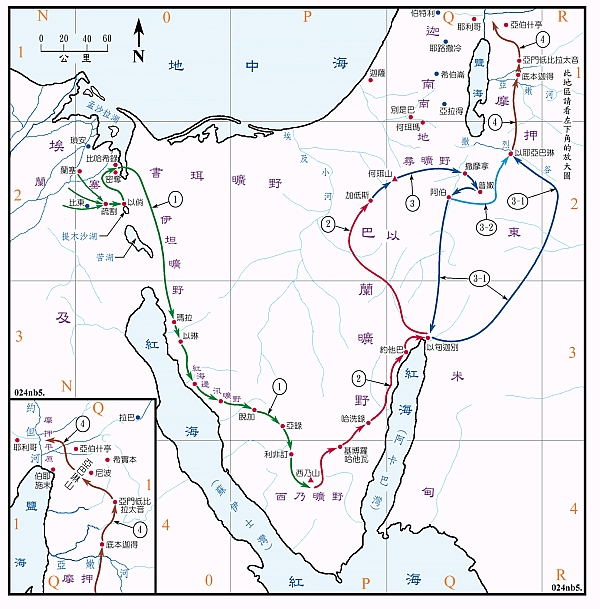 Q8. 亚倫是什麼支派的人? 他的职责是什么? 阿倫死在哪裏? 谁繼續他的职责?亚倫是利未人. 他的职责是祭司, 亚倫死, 葬在摩西拉. 兒子以利以撤繼續他的祭司職位.Q9. 这段主要記載的是什么？主要記載摩西交待利未人的职责.Q10. 利未人的职责是什麼? 他们与其他支派的人有有什麼分別?利未人在約巴他那時, 被神分別出來抬約櫃(接上文有關所做的約櫃). 利未人的职责是抬約櫃, 利未人專心侍立事奉耶和華, 奉祂名祝福百姓.利未人无產業(不像其他支派的人分有地業), 耶和華就是他們的產業, 這是耶和華所應許的.Q11. 12支派的人进迦南地之后分地时利未人有沒有份? 他们住在哪裏?利未人无產業(不像其他支派的人分有地業, 他们可以住在神为他们分别出来的四十八个城镇和城郊(利未城:民35:1-8, 书21:1-42).Q12. 利未人的职责位份与今天什么人相似? 他们也应否有利未人的同样待遇?利未人的职责位份与今天的传道人相似.今天的传道人专心侍奉神应该不以世务为业要靠福音养生, 过信心生活, 而信徒也应供应他们的需要.(林前4:10-13, 9:1,4,6-15).*Q13. 討論利未人是生為利未人作祭司, 今天的传道人是蒙召献上一生事奉神, 两者之间有什么分别? 討論新约中谁是真正的祭司.新约中所有信徒是被神揀选的族类, 和有君尊的祭司(彼前2:9), 代表人向神献上祷告.今天的传道人是神分别为圣蒙神呼召以传道祷告为念, 他们有神賦予的恩赐(林前12:4-11,14:1-4,罗12:4-8,弗2:20,4:11-13), 是神的代言人, 也有先知的职责, 代表神向人讲话.参http://www.ruthenpaul.com/wp-content/uploads/WTC/ShepherdLeader(E02).pdf  第三篇 「領袖領導學」和https://www.biblestudytools.com/encyclopedias/isbe/priesthood-in-the-new-testament.html10:12-16耶和华向你所要的:要做的Do’s1.敬畏神.2.遵行祂的诫命.3.爱神, 尽心尽性尽力事奉祂.不要做的Don’ts1.除去心中污秽.2.不可硬着颈项.如此行的原因和原动力:1.叫你们得福.2.天地所有都屬於神.3.神揀選你们, 因为祂喜悦你们的列祖.问题:Q14. 列出耶和华向子民的要求. 子民如此行的原因和原动力是什么?耶和华向你所要的:要做的Do’s1.敬畏神.2.遵行祂的诫命.3.爱神, 尽心尽性尽力事奉祂.不要做的Don’ts1.除去心中污秽.2.不可硬着颈项.如此行的原因和原动力:1.叫你们得福.2.天地所有都屬於神.3.神揀選你们因为祂喜悦你们的列祖.*Q15. 神对有特殊身份的人有一定的要求是合理的吗? 讨论这些要求在今天作为神的儿女的基督徒生活中，有什么實際具體的行動？合理! 作为神的儿女的基督徒都是被拣选的要守神命事奉神.Q16. 比较v12与耶稣所列出来的诫命總綱有什么不同?大诫命:尽仑尽性尽意愛神並愛人如己.这儿加上事奉祂.*Q17. 就这儿列出的可做和不可做的项目, 举例说明可以有什么实际上的行动?*Q18. “天地所有的都属乎神”对人有什么关連, 对你个人有什么`关連?所有人都应该是属于神, 姑勿论人承认与否. 我也是属于神.*Q19. 为什麼作为基督徒是个福份?  不是我们揀选神, 而是神揀选了我们； 神揀选了我们是出于神的愛, 也是出于先人对神的信心, 与我们对神的信心.神叫儿女们得福包括: (1)赐平安和末后有指望(耶29:11); (2)得益处(罗8:28), (3)永生(约3:16; 17:3)10:17-22v17,18 神的属性:神的大能: 万主之主万神之神. 至大而可畏之神.神的公义: 不要以貌取人, 不受賄赂.神的仁爱: 为孤儿寡妇伸寃,  阾爱寄居者和弱小群体.v19-22 以色列民应有的回应:1. 阾爱寄居者, 2.敬畏神,  3.事奉神,  4.侬靠神， 5.指着神的名起誓, 因为祂是信实的, 6.讚美神, 7.为祂作见证.v21-22神針对以色列民的见证:1. 大而可畏的事: 领出埃及进迦南地.2. 使以色列民繁殖众多: 70人到如天星那么多.问题:Q20. v17,18如何描写神的性情? 这些性情如何在旧约和新约中显现出来? 举例说明.神的大能: 創造万物, 拯救罪人.(創1,2; 约1:1-14)神的公义: 审判犯罪的恶人, 为义人伸寃, 不以有罪的当为无罪.(出34:7，罗12:19, 来10:30, 启19:2)神的仁爱: 神阾爱悔改的罪人(如尼尼微人, 㧱4:11), 神愛世人, 使爱子降世为人贖罪, 使信祂的人, 蒙赦免, 得称义, 得永生.(约3:16, 罗4:21-26)Q21. v19注意“所以”这词如何連接上文(v17,18)和下理(v19-22).v17,18 神的属性:神的大能: 万主之主万神之神. 至大而可畏之神.神的公义: 不要以貌取人, 不受賄赂.神的仁爱: 为孤儿寡妇伸寃, 阾爱寄居者和弱小群体.所以作为神子民的以色列民, 应该作合适的回应.v19-22Q22. 我們如何回应神的公义仁愛和眷顾?v19-22 以色列民应有的回应:1. 阾爱寄居者, 2.敬畏神, 3.事奉神, 4.侬靠神. 5.指着神的名起誓, 因为祂是信实的, 6.讚美神, 7.为祂作见证.*Q23. 我們为什么要讚美神？我們如何讚美神？因为神的属性, 和要數算神在我们身上的恩典, 而要讚美神.以下列讚美神：四方面: 造福人群和传福音（向外），与神交通(向上), 正常教会敬拜团契生活(向周围), 愛家人和自律(向內).etc.Q24. 神对以色列民有什么值得他们讚美神的作为？v21-22神对以色列民的见证:1. 大而可畏的事领出埃及进迦南地.2. 使以色列民繁殖众多:70人到如天星那么多.*Q25. 作为人口众多的中国人的一份子，你对v22神使以色列民繁殖众多有何感想？ 是祝福或是咒诅？ 你有何回应？要多传福音领人归主可作主精兵，是祝福. 中国人繁殖众多, 需要的大量资源, 和产生的环境污染, 是咒诅.*Q26. 从上述观点来看, 你如何衡量教会和团契的人数增多?合組總結: 15 min(各組報告討論結果, 分享補充, 由領查經者參閱提示部份,作整体性總結)分组祷告:  15 min为查经应用, 组员需要等代祷.